智能除湿装置使用说明书V1.0一、概述：智能型除湿装置是采用半导体制冷除湿方式，主动将密闭空间的潮湿空气在风扇的作用下吸入除湿风道，利用温差大时，空气中的水分易凝露的特点，产品内置凝水面上产生非常低的温度（能达到-35℃），使空气中水分冷凝在凝水面，并通过排水孔排出箱体外。由于电柜内水分不断减少排出箱外，柜内空气中的湿度显著下降。即使环境温度变化，由于电柜内空气中水分非常少，也不会再产生凝露，从根本上解决了电柜内的湿度困扰。二、产品特点：2.1 钣金外壳，适用于对宽度及高度均受限制的场合；2.2 迅速降低电气控制柜内湿度，将箱体中的水气冷凝后变成水直接排出箱体外；2.3 一体化结构，电源内置，外接传感器； 2.4 带温湿度显示，工作阀值可调，全自动运行；2.5 可扩展加热器控制功能和RS485数据通讯功能；三、技术性能指标：四、外形尺寸及安装接线：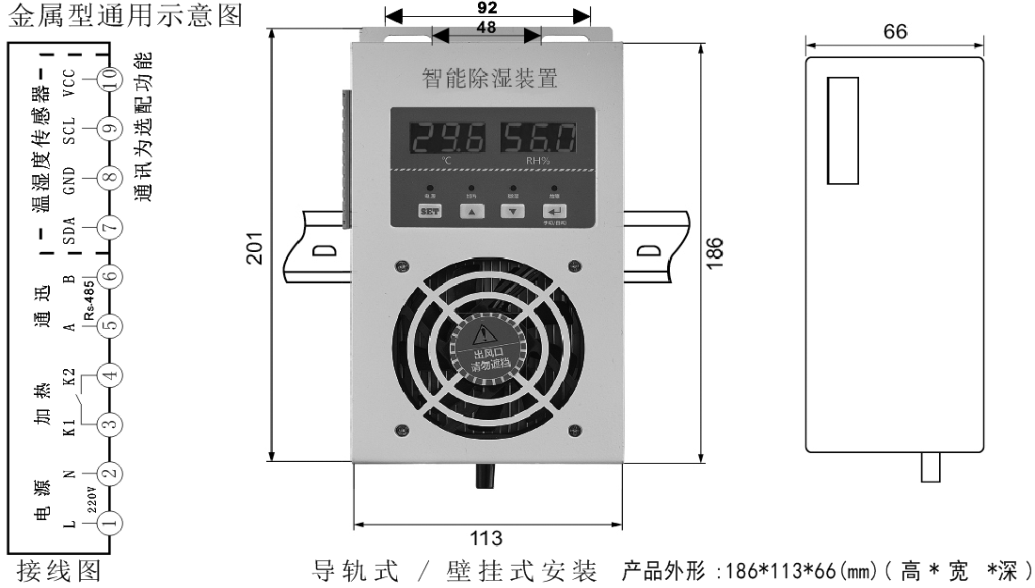                                                 导轨式/壁挂式安装外形尺寸：113*201*66mm（宽*高*深）五、传感器安装方式： 采用复合式（1）采用35mm导轨式安装或螺丝固定； （2）采用壁挂式安装； （3）温湿度传感器与控制器的连线请采用0.2平方以上线；连接，注意传感器上标识与控制器上标识对应上；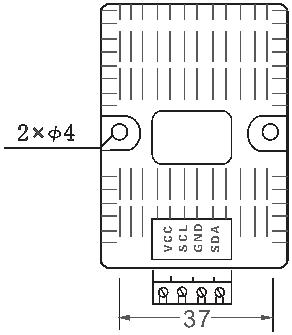 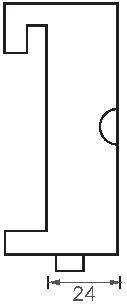 六、参数设置：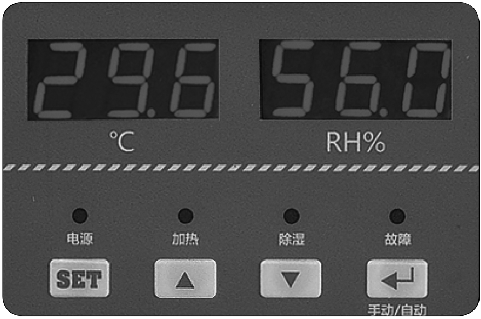 面板外观图项目参数项目参数工作电源AC/DC85～260V，50Hz除湿功率60W测量范围温度：0℃～100℃，湿度：0%RH～99%RH输入规格1路温湿度输入模块通讯接口RS485 MODBUS协议分辨率温度0.1℃，湿度0.1%RH输出规格1路继电器输出，250VAC/3A或30VDC/3A控制方式位式控制工作环境-15℃～＋85℃显示方式数码管显示产品体积113*201*66mm（宽*高*深）工作海拔≤3000m按住    3秒显示F00，000 F00,001     F01    F02   F03        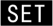 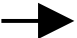 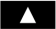 F04    F05   F06    F07    退出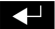 按住    3秒显示F00，000 F00,001     F01    F02   F03        F04    F05   F06    F07    退出按住    3秒显示F00，000 F00,001     F01    F02   F03        F04    F05   F06    F07    退出按住    3秒显示F00，000 F00,001     F01    F02   F03        F04    F05   F06    F07    退出按住    3秒显示F00，000 F00,001     F01    F02   F03        F04    F05   F06    F07    退出示例：升温型设置按住    3秒显示F00，000 F00,001     F01，0    F01,1        退出 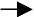 示例：升温型设置按住    3秒显示F00，000 F00,001     F01，0    F01,1        退出 示例：升温型设置按住    3秒显示F00，000 F00,001     F01，0    F01,1        退出 示例：升温型设置按住    3秒显示F00，000 F00,001     F01，0    F01,1        退出 示例：升温型设置按住    3秒显示F00，000 F00,001     F01，0    F01,1        退出 序号参数代号参数名称参数范围说明1F01温度控制方式0或1出厂设置为0（0：降温型，1：升温型）2F02温度控制值0-100℃出厂设置为5℃（0-40℃可调节）3F03温度回差值0-40℃出厂设置为5℃，回差值为温度的正负值；回差值为5，在升温模式，例如设置温度为5，回差值为5，只要温度高于10℃时，继电器就会停止工作。4F04湿度控制值0-99.9%RH出厂设置为85%RH（20%-88%可调节）5F05湿度回差值0-40%RH出厂设置为5RH%，回差值为湿度的正负值；例如设置湿度为85，回差值为5，只要湿度低于80%RH时，除湿就会停止工作。6F06通讯地址1-255用于设置装置的本级通讯地址，此地址在整条通讯总线中是唯一的。7F07波特率1/2/3出厂设置3（1：2400bps，2：4800bps ，3：9600bps）